SGSU Cheerleading and Gymnastics Club ConstitutionContentsNameAims and objectivesMembershipSubscriptions and financeClub/Society officialsDuties of club/society officialsMeetingsVotingConstitutional changesComplaints procedureSGSU commitmentsDisciplineDeclaration1.0 Name1.1 SGSU Cheerleading and Gymnastics Club2.0 Aims and objectivesThe aim of the club shall be to practice cheerleading and gymnastics, and increase fitness levels. The club will attend at least one competition yearly. The aim shall be achieved by holding try-outs to form a squad, then training at least twice a week.3.0 Membership3.1 Membership of the club will be open to all members of SGSU in accordance with SGSU constitution and policy.3.2 Members of the Club shall act in accordance with SGSU Constitution and Policy.4.0 Subscriptions and finance4.1 A membership fee is required from all club members. The committee shall determine this fee and are responsible for its collection.4.2 The clubs financial matters shall be dealt with in accordance with SGSU Constitution and Policy.5.0 Club/Society officials5.1 An elected committee will conduct the running of the club.5.2 The committee shall ensure that the club abides by this Constitution.5.3 The committee will serve for one academic year.5.4 The committee will consist of the following officers who shall be members of SGSU:CaptainVice-CaptainTreasurerSecretaryTwo Social SecretariesTour SecretaryFitness and Gymnastics secretary6.0 Duties of Club Officials6.1 The Captain is responsible for:Organising try-outs and forming the squadNaming dates for practices and trainingFinding a coach and communicating with him/herRepresenting the clubMoving the squad forward to reach its full potentialLeading the training sessions6.2 The Vice-Captain is responsible for:Taking on any tasks the captain is unable to doVenue planning and booking 6.3 The Treasurer is responsible for:Collecting membership moneyKeep a record of all spendingContacting potential sponsors and organising sponsorshipApplying for grants and fundingOrganising fundraising activities6.4 The Secretary is responsible for:Notifying members of meetings and practice dates by updating the calendarCorrespondence between any parts of the clubBooking rooms for committee and general meetingsOrganising and writing minutes for committee meetings and making them accessible to the entire squadDesigning and ordering merchandise for the SquadOrdering uniforms and accessoriesDesigning and ordering tour merchandiseUpdating the Squad’s Facebook pages and websiteCreating posters and videos for promotional purposes6.5 The Social Secretaries are responsible for:Organising regular socials and notifying members of themPromoting team buildingPolling the squad termly to determine the desired frequency of socials6.6 The Tour Secretary is responsible for:Organising and running social tour6.7 The Fitness and Gymnastics Secretary is responsible for:Running a weekly fitness or gymnastics sessionFinding and liaising with a gymnastic coach to organise gymnastics trainingRunning warm up and cool down sessions at all full team practices7.0 Meetings7.1 The Club Committee shall meet regularly during term time.9.0 Changes to the Club Constitution9.1 Changes can be implemented if a two-thirds majority is obtained at an annual or extraordinary general meeting of the club.9.2 Any changes shall be deemed provisional until passed to the sports/societies officer and the general secretary of SGSU at the earliest opportunity and subsequently ratified.10.0	Club Complaints Procedure10.1	Any complaints shall be dealt with in accordance with SGSU Constitution and Policy.10.2 If any member of the club believes that a committee member is not fulfilling their responsibilities, the committee member may be subject to a formal warning by the rest of the committee. A vote of no confidence may follow if no improvement is made.11.0	SGSU Commitments11.1	The club shall adhere to SGSU Constitution and Policy.12.0	Discipline12.1 Any disciplinary matters shall be dealt with in accordance with SGSU Constitution and Policy.13.0	DeclarationI declare that the SGSU Cheerleading and Gymnastics Club shall abide by this constitution, drawn up on this 20th day of the eleventh month, 2017.I declare that this constitution has been ratified by SGSU and the St Georges Cheerleading Club is hereby recognised by SGSUSGSU Sports/Societies Officer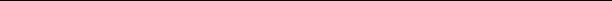 Sign print and dateSGSU General SecretarySign print and date7.2Regular committee meetings are required to discuss all club matters. Minutes shall bemade available to SGSU for ratification.8.0 Voting8.1This will take place for the election of officials and any other issue that the club deems ofimportance.8.2Only club members are entitled to vote.8.3The results of any election will be passed on to the Sports/Society Officer and theGeneral Secretary of SGSU at the earliest opportunity.